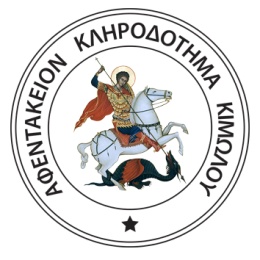 AΦΕΝΤΑΚΕΙΟΝ ΚΛΗΡΟΔΟΤΗΜΑ ΚΙΜΩΛΟΥAΡΜΟΔΙΟΥ 18 & ΣΩΚΡΑΤΟΥΣ 8 Τ.Κ. 10552Tηλ: 210 3211531, Fax: 213 0313244Email: info@afentakeio.grΝέος Διευθυντής του Αφεντακείου ο κ. Νίκος ΚαρλατήραςΑνέλαβε τα καθήκοντα του Διευθυντού την 1η Οκτωβρίου 2018, μετά από ομόφωνη   απόφαση του Δ.Σ. της 27ης Σεπτεμβρίου, ο Οικονομολόγος κ. Νίκος Καρλατήρας.Ο νέος Διευθυντής του Κληροδοτήματος έχει πτυχίο Διοίκησης Επιχειρήσεων και Μεταπτυχιακά στα Χρηματοοικονομικά και στα Συστήματα Πληροφορικής από τα Πανεπιστήμια  Leicester και Hertfordshire, έχει Άδεια Λογιστή – Φοροτεχνικού και Άδεια Ασκήσεως Οικονομολογικού Επαγγέλματος από το Οικονομικό Επιμελητήριο καθώς και Άδεια Ασκήσεως  Λογιστή – Φοροτεχνικού.Η επιλογή του έγινε μετά από μελέτη των από 77 βιογραφικών των υποψηφίων που απάντησαν στην σχετική πρόσκληση ενδιαφέροντος καθώς και των προσωπικών συνεντεύξεων που ακολούθησαν μετά την πρώτη επιλογή.